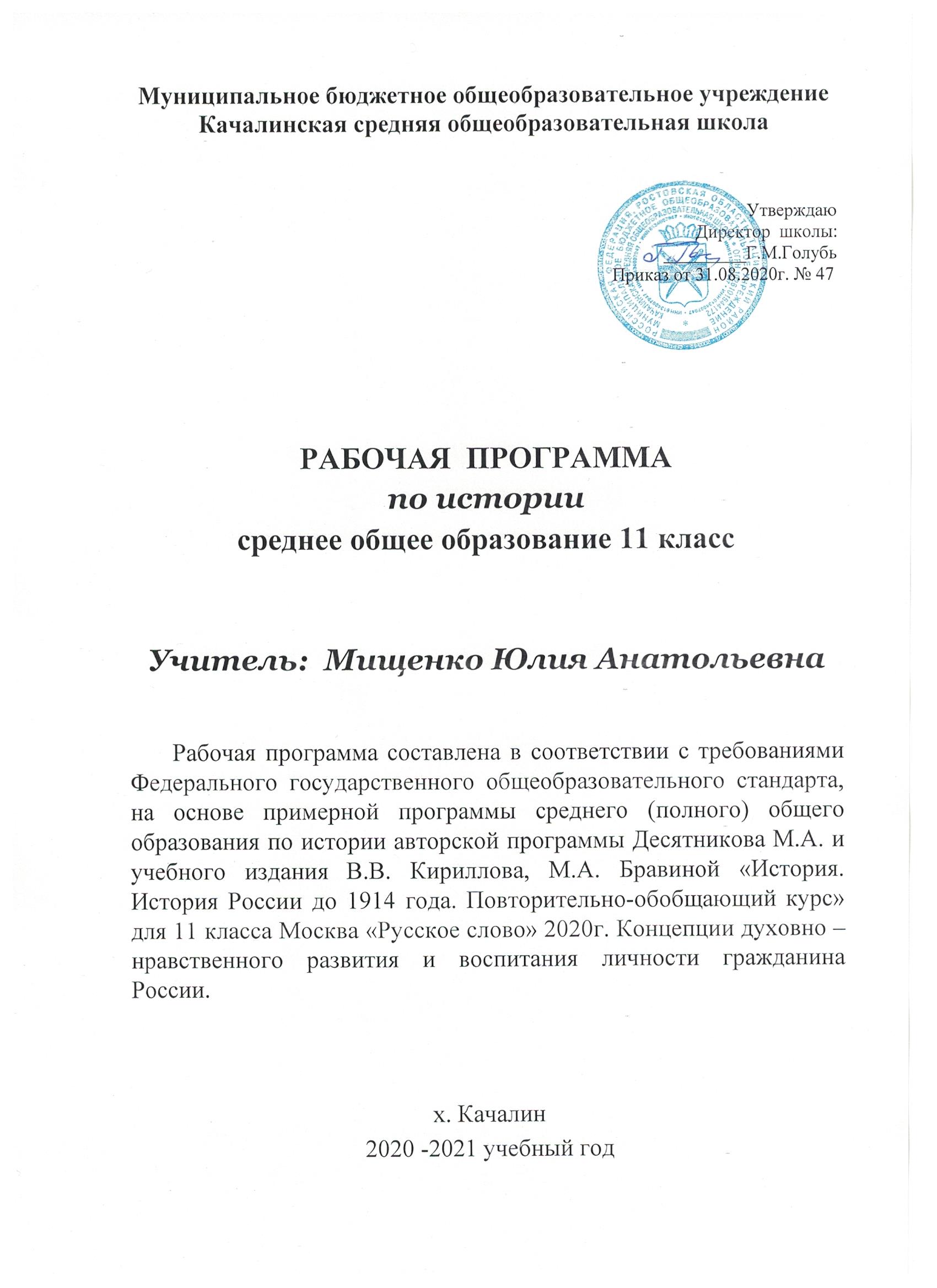 Пояснительная запискаНормативно – правовые документыИсходными документами для составления рабочей программы учебного курса являются:Федеральный закон Российской Федерации от 29 декабря 2012 г. № 279-ФЗ «Об образовании в Российской Федерации»Приказ Министерства образования и науки РФ от 17 декабря 2010 года №1897 «Об утверждении федерального государственного образовательного стандарта основного общего образования»»Приказ Министерства образования и науки РФ от  31.12.2015г. №1577 «О внесении изменений в федеральный государственный образовательный стандарт основного общего образования, утверждённый приказом Министерства образования и науки РФ от 17 декабря 2010г. №1897»Приказ Министерства образования и науки РФ от 17.05.2012г. №413 «Об утверждении федерального государственного образовательного стандарта среднего (полного) общего образования (с изменениями от 29.06.2017г., приказ Министерства образования и науки РФ №613)Основная образовательная программа среднего общего образования МБОУ Качалинской СОШУчебный план МБОУ Качалинской СОШФедеральный перечень учебников, рекомендуемых к использованию при реализации имеющих государственную аккредитацию образовательных программ начального общего, основного общего, среднего общего образования (от 28.12.2018г.)Концепция УМК по отечественной истории - Историко-культурный стандарт (19.05.2014 на общем собрании Российского исторического общества);Примерная программа среднего  общего образования под редакцией Ю.А.Петрова (История России до 1914 года), повторительно – обобщающий курс.В.В.Кириллов,М.А.Бравина.  Программа рассчитана на 68 часов синхронно-параллельного обучения курсов истории России и всеобщей истории конца ХIХ в. – начало ХХIв.Валеологический  блок: во избежание перегрузки и затруднений обучающихся, вызванных обилием материала, как проблемного, так и страноведческого при крайне малом количестве времени, материал даётся обзорно, акцентируя внимание  только на ключевые моменты истории. Программа отражает современный уровень исторических исследований. Цели и задачи	.   Основная цель курса – сформировать у обучающихся целостную историческую картину мира в новейший период, выделив закономерности развития стран и народов, их культурно-исторические  и политические особенности. Особое внимание уделяется месту и роли России в мировых исторических и политических процессах, но при этом учитывается специфика отдельного курса отечественной истории.   Курс представляет возможность  выполнять следующие задачи методического и дидактического характера:стимулировать усвоение учебного материала на основе сравнительного анализа явлений и процессов новейшей истории;способствовать формированию понятийного аппарата при рассмотрении социально-экономических, политических и культурных процессов в контексте истории ХХ века;развивать у обучающихся навыки источниковедческого и историографического исследования при знакомстве с документальными свидетельствами, а также работе со справочными  и картографическими материалами. Место учебного предмета в учебном плане.        Согласно Федеральному базисному учебному плану, на изучение предмета «История» в 11 классе отводится 2 часа в неделю, 34 учебные недели - 68 часов в год. Согласно календарному учебному графику и расписанию уроков на 2020-2021 учебный год в МБОУ Качалинской СОШ курс программы реализуется за 65 часов. Так как часть уроков выпадает на праздничные дни, темы, предусмотренные на эти даты, будут проведены за счёт уплотнения учебного материала. Учебный материал изучается в полном объёме.Формы контроля и учебно-методическое обеспечение.Количество контрольных работ -4.Обучение  развитию  критического  мышления, игровое  обучение,  дифференцированное  обучение,  развивающее обучение, модульное обучение, концентрированное обучениеИстория России. 11 класс. Учебник   под редакцией Ю.А. Петрова (История России до 1914 года), повторительно – обобщающий курс В. В. Кириллов, М.А. Бравина.  2020, Издательство «Русское слово» Планируемые предметные результаты освоения учебного предмета          Личностные результаты освоения основной образовательной программы должны отражать:1) российскую гражданскую идентичность, патриотизм, уважение к своему народу, чувства ответственности перед Родиной, гордости за свой край, свою Родину, прошлое и настоящее многонационального народа России, уважение государственных символов (герб, флаг, гимн);2) гражданскую позицию как активного и ответственного члена российского общества, осознающего свои конституционные права и обязанности, уважающего закон и правопорядок, обладающего чувством собственного достоинства, осознанно принимающего традиционные национальные и общечеловеческие гуманистические и демократические ценности;3) готовность к служению Отечеству, его защите;4) сформированность мировоззрения, соответствующего современному уровню развития науки и общественной практики, основанного на диалоге культур, а также различных форм общественного сознания, осознание своего места в поликультурном мире;5) сформированность основ саморазвития и самовоспитания в соответствии с общечеловеческими ценностями и идеалами гражданского общества; готовность и способность к самостоятельной, творческой и ответственной деятельности;6) толерантное сознание и поведение в поликультурном мире, готовность и способность вести диалог с другими людьми, достигать в нём взаимопонимания, находить общие цели и сотрудничать для их достижения;7) навыки сотрудничества со сверстниками, детьми младшего возраста, взрослыми в образовательной, общественно полезной, учебно-исследовательской, проектной и других видах деятельности;8) нравственное сознание и поведение на основе усвоения общечеловеческих ценностей;9) готовность и способность к образованию, в том числе самообразованию, на протяжении всей жизни; сознательное отношение к непрерывному образованию как условию успешной профессиональной и общественной деятельности;10) эстетическое отношение к миру, включая эстетику быта, научного и технического творчества, спорта, общественных отношений;11) принятие и реализацию ценностей здорового и безопасного образа жизни, потребности в физическом самосовершенствовании, занятиях спортивно-оздоровительной деятельностью, неприятие вредных привычек: курения, употребления алкоголя, наркотиков;12) бережное, ответственное и компетентное отношение к физическому и психологическому здоровью, как собственному, так и других людей, умение оказывать первую помощь;13) осознанный выбор будущей профессии и возможностей реализации собственных жизненных планов; отношение к профессиональной деятельности как возможности участия в решении личных, общественных, государственных, общенациональных проблем;14) сформированность экологического мышления, понимания влияния социально-экономических процессов на состояние природной и социальной среды; приобретение опыта эколого-направленной деятельности;15) ответственное отношение к созданию семьи на основе осознанного принятия ценностей семейной жизни.  Мета предметные результаты освоения основной образовательной программы должны отражать:1) умение самостоятельно определять цели деятельности и составлять планы деятельности; самостоятельно осуществлять, контролировать и корректировать деятельность; использовать все возможные ресурсы для достижения поставленных целей и реализации планов деятельности; выбирать успешные стратегии в различных ситуациях;2) умение продуктивно общаться и взаимодействовать в процессе совместной деятельности, учитывать позиции других участников деятельности, эффективно разрешать конфликты;3) владение навыками познавательной, учебно-исследовательской и проектной деятельности, навыками разрешения проблем; способность и готовность к самостоятельному поиску методов решения практических задач, применению различных методов познания;4) готовность и способность к самостоятельной информационно-познавательной деятельности, включая умение ориентироваться в различных источниках информации, критически оценивать и интерпретировать информацию, получаемую из различных источников;5) умение использовать средства информационных и коммуникационных технологий (далее – ИКТ) в решении когнитивных, коммуникативных и организационных задач с соблюдением требований эргономики, техники безопасности, гигиены, ресурсосбережения, правовых и этических норм, норм информационной безопасности;6) умение определять назначение и функции различных социальных институтов;7) умение самостоятельно оценивать и принимать решения, определяющие стратегию поведения, с учётом гражданских и нравственных ценностей;8) владение языковыми средствами – умение ясно, логично и точно излагать свою точку зрения, использовать адекватные языковые средства;9) владение навыками познавательной рефлексии как осознания совершаемых действий и мыслительных процессов, их результатов и оснований, границ своего знания и незнания, новых познавательных задач и средств их достижения.II.Содержание учебного предмета.11 КЛАССВСЕОБЩАЯ ИСТОРИЯ (28 часов).ЧАСТЬ I МИР В ИНДУСТРИАЛЬНУЮ ЭПОХУ: КОНЕЦ XIX - СЕРЕДИНА XX ВЕКА (10 часов)Раздел 1. НАУЧНО-ТЕХНИЧЕСКИЙ ПРОГРЕСС И НОВЫЙ ЭТАП ИНДУСТРИАЛЬНОГО РАЗВИТИЯМатериал раздела знакомит учащихся с основными достижениями научно-технического прогресса, их влиянием на структуру и организацию производства периода перехода к индустриальному обществу.Тема 1. Ускорение развития науки и естествознанияПричины ускорения научно-технического развития. Революция в естествознании и создание ядерного оружия. Циклы и закономерности социально-экономических перемен и этапы исторического развития. Три технологических переворота и их особенности.Тема 2. Второй технологический переворот и становление индустриального производстваОвладение производством электроэнергии, новые конструкционные материалы, развитие транспорта, радиоэлектроники, успехи медицины. Развитие и совершенствование производства, переход к массовому выпуску продукции. Появление монополий и их типы. Слияние банковского капитала с промышленным.Раздел 2. МИР НА РУБЕЖЕ ХIХ-ХХ ВЕКОВ. ПЕРВАЯ МИРОВАЯ ВОЙНАМатериал раздела знакомит учащихся с обликом мира в конце XIX - начале XX века, двумя основными моделями модернизационного развития индустриальных стран, причинами обострения противоречий между ними, приведшими к Первой мировой войне 1914-1918 годов.Тема 3. Модернизация в странах Европы, США и ЯпонииСтраны первого эшелона модернизации (Великобритания и ее «белые» доминионы, США, Франция, Нидерланды, Бельгия, Швеция) и особенности их развития. Предпосылки ускоренной модернизации Германии, России, Италии, Австро-Венгрии и Японии. Роль государства и зарубежных инвесторов в ее осуществлении. Итоги модернизации: изменение удельного веса индустриальных стран в мировой экономике.Тема 4. Обострение противоречий мирового развития в начале XX векаМировые экономические кризисы и обострение державного соперничества. Борьба за рынки, ресурсы и сферы влияния. Геополитические теории и их роль в обосновании великодержавных претензий. Гаагские международные конференции. Германо-французские противоречия, обострение Балканского вопроса. Создание военно-политических союзов.Тема 5. Завершение колониального раздела мира. Колониальные империиИсследование и завершение колонизации Африканского континента. Покорение Судана Великобританией, англо-бурская война. Колониальные завоевания Франции, Германии и Италии. Особенности колониальных империй европейских стран. Колониальная экспансия Японии и США. Японо-китайская война 1894-1895 годов, испано-американская война 1898 года.Тема 6. Пути развития стран Азии, Африки и Латинской АмерикиВлияние колониализма на развитие стран Азии и Африки. Антиколониальные движения в государствах Востока. Индийский национальный конгресс и его тактика. Революция 1911-1913 годов в Китае. Младотурецкая революция в Османской империи. Формирование предпосылок модернизации в колониальных и зависимых странах Азии. Особенности развития стран Латинской Америки. Революция 1910-1917 годов в Мексике.Тема 7. Державное соперничество и Первая мировая войнаПричины и характер войны в Европе. Кампания 1914 года и просчеты ее планирования. Превращение войны в мировую. Боевые действия в 1915-1917 годах и истощение воюющих стран. Революция 1917 года в России и вступление в войну США. Капитуляция Германии и ее союзников.Раздел 3. ТЕОРИЯ И ПРАКТИКА ОБЩЕСТВЕННОГО РАЗВИТИЯМатериалы раздела знакомят учащихся с социальными процессами первой половины XX века, их отражением в политической жизни, причинами противостояния коммунистов и социал-демократов.Тема 8. Социальные отношения и рабочее движениеИзменения в социальной структуре общества с наступлением индустриальной эпохи, рост городов. Формы социальных отношений и их национальная специфика. Структура рабочего класса и развитие профсоюзного движения. Становление социал-демократического движения. Появление ревизионистского и революционного течений в социал-демократии.Тема 9. Марксизм, ревизионизм и социал-демократия. Реформы и революции в общественном развитииОбострение противоречий между ревизионистскими и революционными фракциями социал-демократии. Их отношение к Первой мировой войне и революции 1917 года в России. Создание Коминтерна и раскол профсоюзного движения. Углубление конфликта между коммунистами и социал-демократами в 1920-е -начале 1930-х годов.Раздел 4. ПОЛИТИЧЕСКОЕ РАЗВИТИЕ ИНДУСТРИАЛЬНЫХ СТРАНРаздел знакомит учащихся с особенностями политической жизни развитых стран в межвоенный период. Они были связаны с совершенствованием механизмов либеральной демократии в США, Великобритании и Франции, установлением фашистских, тоталитарных диктатур в Германии и Италии.Тема 10. Эволюция либеральной демократииДемократизация общественно-политической жизни и рост активности гражданского общества в странах Запада в конце XIX - первой половине XX века. Расширение роли государства в социальных отношениях. «Новый курс» Ф.Д. Рузвельта в США и рост масштабов вмешательства государства в экономику. Кеинсианство - теория социально ориентированного либерализма. Развитие консервативной идеологии в XX веке.Тема 11. Фашизм в Италии и Германии. Тоталитаризм как феномен XX векаИдеология фашистских партий: общее и особенное в Германии и Италии. Установление фашистского режима в Италии. Приход к власти А. Гитлера в Германии. Особенности внутренней политики гитлеровского режима. Завоевательная программа фашизма и холокост. Тоталитарная диктатура и ее признаки. Полемика вокруг концепции тоталитаризма в современной науке.Раздел 5. МИРОВОЕ РАЗВИТИЕ И МЕЖДУНАРОДНЫЕ ОТНОШЕНИЯ В 1920-1940-е ГОДЫМатериалы раздела знакомят учащихся с развитием системы международных отношений в 1920-е и 1930-е годы, вызреванием предпосылок Второй мировой войны и основными ее событиями.Тема 12. Проблемы войны и мира в 1920-е гг. Милитаризм и пацифизмЗарождение конфликта между странами Антанты и Советской Россией. Мирный план В. Вильсона и учреждение Лиги Наций. Создание Версальско-Вашингтонской системы. Пацифистские настроения в странах Европы 1920-х годов. Советский Союз и Коминтерн на международной арене.Тема 13. Ослабление колониальных империй в меж военные годыПолитика расширения колониальных империй после Первой мировой войны. Национально-освободительные движения в колониальных и зависимых странах Азии и Северной Африки. Значение поддержки СССР Турции, Ирана и Афганистана в борьбе с колонизаторами. Революция 1925-1927 годов и гражданская война в Китае.Тема 14. Международные отношения в 1930-е годыОчаги военной опасности в Азии и Европе. Теория и практика создания системы коллективной безопасности в Европе. Политика умиротворения агрессоров. Гражданская война в Испании 1936-1939 годов и ее международные последствия. Мюнхенское соглашение и советско-германский пакт о ненападении.Тема 15. От европейской к мировой войнеНачальный этап Второй мировой войны (1939-1940). Разгром Польши. Советско-финская война. Поражение Франции. Советско-германские отношения в 1939-1941 годах. Нападение Германии на СССР. Создание антигитлеровской коалиции. Нападение Японии на США.Тема 16. Антигитлеровская коалиция и ее победа во Второй мировой войнеПерелом в ходе войны. Боевые действия в Средиземноморье, бассейне Тихого океана. Открытие второго фронта. Освобождение Восточной Европы. Движение Сопротивления и его роль в войне. Разгром гитлеровской Германии и милитаристской Японии. Тегеранская, Ялтинская и Потсдамская конференции о послевоенном мирном урегулировании. Итоги Второй мировой войны. Роль Советского Союза в войне. Создание ООН.ЧАСТЬ II ЧЕЛОВЕЧЕСТВО НА РУБЕЖЕ НОВОЙ ЭРЫ (14 часов)Раздел 6. УСКОРЕНИЕ НАУЧНО-ТЕХНИЧЕСКОГО ПРОГРЕССА И СТАНОВЛЕНИЕ ГЛОБАЛЬНОГО ИНФОРМАЦИОННОГО ОБЩЕСТВАРаздел знакомит учащихся с причинами увеличения темпов НТП после Второй мировой войны, основными чертами складывающегося на рубеже ХХ-XXI веков информационного общества, процессами глобализации.Тема 17. Технологии новой эпохиРазвитие энергетики. Транспорт, космонавтика и новые конструкционные материалы. Достижения биохимии, генетики, медицины. Развитие электроники и робототехники.Тема 18. Основные черты информационного обществаИнформационная революция и глобальное значение Интернета. Автоматизация и роботизация производства. Возникновение индустрии производства знаний. Концепция «информационных войн».Тема 19. Глобализация мировой экономики и ее последствияВозникновение современных ТНК и ТНБ и их роль в мировой экономике. Социально-экономические последствия глобализации. Региональная интеграция в условиях глобализации. Взаимозависимость, сотрудничество, противоречия и конкуренция в глобализированном информационном обществе.Раздел 7. СОЦИАЛЬНЫЕ И ЭТНИЧЕСКИЕ ПРОЦЕССЫ В ИНФОРМАЦИОННОМ ОБЩЕСТВЕРаздел знакомит учащихся с обликом и внутренними проблемами стран, достигших информационной стадии развития.Тема 20. Социальные перемены в развитых странахРаскол рабочего класса на работников перспективных и неперспективных -. отраслей. Служащие и «революция управляющих». Новые формы предпринимательской деятельности. Возвышение среднего класса и его характеристики. Новые маргинальные слои и маргинализация молодежи.Опорные понятия и термины: сфера обслуживания, «синие воротнички», «белые воротнички», «революция управляющих», интеллектуальная собственность, средний класс, маргиналы.Тема 21. Миграции населения и межэтнические отношения в информационном обществеПричины обострения межэтнических отношений в многонациональных государствах Запада во второй половине XX века и пути их гармонизации. Расовые и конфессиональные конфликты в Западной Европе и Северной Америке. Этнические и религиозные меньшинства в странах Запада и проблемы их ассимиляции. Доктрина мультикультурализма.Раздел 8. МЕЖДУНАРОДНЫЕ ОТНОШЕНИЯ ПОСЛЕ ВТОРОЙ МИРОВОЙ ВОЙНЫМатериалы раздела знакомят учащихся с историей «холодной войны», ее природой, локальными войнами и конфликтами этого периода.Тема 22. Начало «холодной войны» и становление двухполюсного мираПричины и предпосылки «холодной войны». «План Маршалла» и создание системы военно-политических блоков. Первые военно-политические конфликты «холодной войны», Берлинский кризис 1948 года.Тема 23. Международные конфликты конца 1940-х - 1970-х годовРаспространение «холодной войны» на Азию. Гражданская война 1946-1949 годов в Китае и образование КНР. Война в Корее 1950-1953 годов. Поиски формулы «мирного сосуществования». Карибский кризис 1962 года и его последствия. Война в Юго-Восточной Азии (1964-1973). Военное соперничество СССР и США.Тема 24. От разрядки к завершению «холодной войны»Итоги военного и экономического соревнования СССР и США. Договоры и соглашения, уменьшившие риск ядерной войны. Разрядка в Европе и ее значение. Обострение советско-американских отношений в конце 1970-х - начале 1980-х годов. «Новое политическое мышление» и завершение «холодной войны».Раздел 9. СЕВЕРОАТЛАНТИЧЕСКАЯ ЦИВИЛИЗАЦИЯ ВО ВТОРОЙ ПОЛОВИНЕ XX - НАЧАЛЕ XXI ВЕКАРаздел знакомит учащихся с историей ведущих стран Запада в послевоенные годы, формированием особенностей англо-саксонской (США, Англия) и континентально-европейской моделей информационного общества.Тема 25. Страны Западной Европы и США в первые послевоенные десятилетияСтановление смешанной экономики в конце 1940-х - 1950-е годы. Придание рыночной экономике социальной ориентации в 1950-1960-е годы. Методы осуществления социальной политики.Тема 26. Кризис «общества благосостояния», конец 1960-х - 1970-е годыПричины кризисов в развитых странах. Левые правительства и коммунисты в Западной Европе. Новые левые и их идеология. Молодежные движения и кризис 1968 года во Франции. Леворадикальные террористические группировки.Тема 27. Неоконсервативная революция 1980-х годовОсобенности неоконсервативной идеологии. Социально-экономическая политиканеоконсервативных правительств. Социальная опора неоконсерватизма. Особенности неоконсервативной модернизации в США и в странах континентальной Европы.Тема 28. Страны Запада на рубеже XX - XXI вековЭтапы развития и новый облик социал-демократии. Идеология современной европейской социал-демократии. США: от «третьего пути» к социально ориентированному неоконсерватизму. Старые и новые массовые движения в странах Запада.Тема 29. Интеграция в Западной Европе и Северной АмерикеЭтапы развития интеграционных процессов в Западной и Центральной Европе. Учреждение ЕЭС и его структура. Достижения и противоречия европейской интеграции. Углубление интеграционных процессов и расширение ЕС. Интеграция в Северной Америке.Раздел 10. СТРАНЫ ВОСТОЧНОЙ ЕВРОПЫ И ГОСУДАРСТВА СНГРаздел знакомит учащихся с послевоенной историей стран Европы, входивших в советскую систему союзов, а также с развитием суверенных государств, образовавшихся на постсоветском пространстве.Тема 30. Восточная Европа во второй половине XX векаПереход стран Восточной Европы в орбиту влияния СССР. Советско-югославский конфликт и его причины. Первые кризисы в странах Восточной Европы. Антикоммунистическая революция в Венгрии в 1956 году. События 1968 года в Чехословакии и «доктрина Брежнева». Углубление кризиса в восточноевропейских странах в начале 1980-х годов. Перестройка в СССР и перемены в Восточной Европе. Восточноевропейские страны после социализма. Кризис в Югославии.Тема 31. Государства СНГ в мировом сообществеОбразование СНГ и проблемы интеграции на постсоветском пространстве. Вооруженные конфликты в СНГ и миротворческие усилия России. Самопровозглашенные государства в СНГ. Особенности развития стран СНГ. Характер и причины цветных революций.Раздел 11. СТРАНЫ АЗИИ, АФРИКИ И ЛАТИНСКОЙ АМЕРИКИ: ПРОБЛЕМЫ МОДЕРНИЗАЦИИМатериалы раздела знакомят учащихся с особенностью развития государств «Юга» в послевоенные десятилетия, их достижениями и проблемами.Тема 32. Освобождение от колониализма и выбор пути развитияПричины ослабления колониальных империй после Второй мировой войны. Формы освобождения от колониализма. Проблемы выбора пути развития государств «Юга». Социалистическая ориентация и ее особенности. Конфликты и очаги нестабильности в освободившихся государствах. Итоги первых преобразований, появление новых индустриальных стран (НИС).Тема 33. Китай и китайская модель развитияКНР после завершения гражданской войны. Перемены в советско-китайских отношениях. Внутренняя и внешняя политика КНР в 1950-1970-е годы. «Большой скачок» и «культурная революция». Прагматические реформы 1980-х годов и их итоги. Внешняя политика современного Китая.Тема 34. Япония и новые индустриальные страныЯпония после Второй мировой войны: по пути реформ. Японское «экономическое чудо» и его истоки. Поиски новой модели развития на рубеже XX—XXI веков. Опыт развития новых индустриальных стран (Южная Корея, Тайвань, Гонконг, Сингапур). «Второй эшелон» НИС и их проблемы.Тема 35. Развивающиеся страны Азии и АфрикиОсобенности послевоенного развития Индии, ее превращение в один из мировых «центров силы». Исламские страны: общее и особенное. Истоки единства и разобщенности исламского мира. Страны Центральной и Южной Африки: обострение проблем развития.Тема 36. Латинская Америка во второй половине XX - начале XXI векаМодернизационная политика в Латинской Америке и ее итоги. «Экономическое "чудо» в Бразилии. Истоки слабости диктаторских режимов. Пирронизм и демократия в Латинской Америке. Волна демократизации и рост влияния левых сил в латиноамериканских странах конца XX века. Интеграционные процессы в Латинской Америке.Раздел 12. МИРОВАЯ ЦИВИЛИЗАЦИЯ:НОВЫЕ ПРОБЛЕМЫ НА РУБЕЖЕ ТЫСЯЧЕЛЕТИЙМатериалы раздела знакомят учащихся с угрозами и «вызовами», с которыми столкнулось человечество на рубеже ХХ-ХХ1 веков, становлением новой системы международных отношений.Тема 37. Глобальные угрозы человечеству и поиски путей их преодоленияУгроза распространения ядерного оружия. Международный терроризм, его особенности и истоки. Экологические проблемы. Сложный путь к обеспечению устойчиво безопасного развития человечества. Поиск модели решения проблем беднейших стран.Тема 38. Формирование новой системы международных отношенийМеждународные организации и их роль в современном мире. Проблемы становления нового миропорядка. Политика «глобального лидерства» США и ее последствия. Необходимость демократизации миропорядка на основе строгого соблюдения международно-правовых норм. Роль Российской Федерации в современном мире.Раздел 13.  ДУХОВНАЯ ЖИЗНЬ И РАЗВИТИЕ МИРОВОЙ КУЛЬТУРЫ В XX ВЕКЕРаздел знакомит учащихся с основными направлениями развития общественно-политической мысли, литературы, живописи, искусства театра и кино, архитектуры. Рекомендуется для внеклассного изучения с последующей проверкой знаний.Тема 39. Культурная жизнь в первой половине XX векаОпыт осмысления исторических процессов. Новое в науке о человеке и развитие философии. Изобразительное искусство и архитектура. Художественная литература, музыкальная жизнь, театр, кино.Тема 40. Духовная жизнь после Второй мировой войныНовые теории общественного развития. Церковь и общество в XX - начале XXI века. СМИ и массовая культура. Новые направления в искусстве второй половины XX века. Контркультура и культура молодежного бунта. Подъем национальных культур.ИСТОРИЯ РОССИИ. XX- начало XXI века (40 часов).Раздел 1. РОССИЙСКАЯ ИМПЕРИЯ НАКАНУНЕ ПЕРВОЙ МИРОВОЙ ВОЙНЫ (5 ч)Тема 1. Россия на рубеже XIX - XX вв.Характеристика территории и населения страны. Влияние их особенностей на развитие России на рубеже XIX—XX вв. Россия - многонациональное и поли конфессиональное государство.Российская модель модернизации. Точки зрения в исторической науке на уровень и характер развития российской экономики начала XX в. Место России в мировой экономике рубежа XIX—XX вв. Промышленный подъем накануне Первой мировой войны. Экономическая политика правительства. Различные точки зрения на ее роль в модернизации России.Особенности развития сельского хозяйства. Роль аграрного сектора в экономике России. Помещичье и крестьянское хозяйство. Основные проблемы российской деревни. Расслоение крестьянства. Выделение слоя зажиточных крестьян.Тема 2. Кризис империи: русско-японская война и революция 1905-1907 гг.Необходимость модернизации политической системы России. Углубление разрыва между относительно развитым индустриальным и архаичным аграрным секторами. Положение на национальных окраинах империи. Русификация. Рост социального напряжения в стране.Консервативный курс Николая II. Столкновения взглядов в политической верхушке России по вопросу о путях развития страны (позиции С.Ю. Витте и В.К. Плеве).Экономический кризис 1900-1903 гг. Обострение ситуации в деревне. Изменение характера выступления рабочих и выдвижение ими политических требований. Традиционно-попечительская политика правительства по отношению к рабочим. Полицейский социализм. Студенческие выступления.Обострение международной обстановки на Дальнем Востоке в начале XX в. Столкновение России и Японии по территориальному вопросу. Русско-японская война: ход боевых действий, причины военных неудач России. Портсмутский мир - успех дипломатии России в условиях проигранной войны и разгорающейся революций.Причины революции 1905-1907 гг. «Кровавое воскресенье». Характеристика политических сил, участвовавших в революции, их состав, цели, методы борьбы.Крестьянские волнения. Революционные выступления в армии. Движение в защиту монархии. Черносотенцы.Всероссийская октябрьская политическая стачка 1905 г. Манифест 17 октября 1905 г. - первый шаг в преобразовании государственного строя на конституционно-парламентской основе. Различное отношение в российском обществе к Манифесту. Декабрьское вооруженное восстание 1905 г. в Москве, его уроки и значение.Тема 3. Политическая жизнь страны после Манифеста 17 октября 1905 г.Особенности оформления политических партий в России. Влияние Манифеста 17 октября 1905 г., кампаний по выборам в Государственную думу и массовых народных выступлений на создание партий.Основные политические партии России начала XX в.: либеральные партии (Конституционно-демократическая партия, «Союз 17 октября»); партии социалистической ориентации - левые (Российская социал-демократическая рабочая партия; Партия социалистов-революционеров); консервативные партии - правые (Русское собрание; Русская монархическая партия; Союз русского народа; Русский народный союз имени Михаила Архангела).Политические партии России о государственном устройстве страны, методах преобразований в России, решении аграрного, национального и рабочего вопросов.Реформы государственного строя. Новая редакция «Основных законов Российской империи». Характерные черты выборов в Государственную думу (выборы - не всеобщие, не прямые и не равные). I и II Государственные думы: состав, деятельность, причины роспуска.Тема 4. Третьеиюньская монархия и реформы П.А. СтолыпинаТретьеиюньская монархия. Борьба властей с революционным движением и легальной оппозицией. Подавление оппозиции со стороны Думы. III Государственная дума, особенности ее состава и деятельности.Проведение реформ и укрепление социальной базы существующего строя в деятельности П.А. Столыпина. Использование особенностей состава III Государственной думы в проведении политики «успокоения» страны.Программа преобразований П.А. Столыпина. Основное содержание аграрной реформы: свободный выход крестьян из общины; отмена ограничений личных прав крестьян; переселенческая политика; создание фонда для наделения крестьян землей через Крестьянский банк. Отруб и хутор. Создание артелей и кооперативов.Противоречивые итоги реформ П.А. Столыпина: подъем сельского хозяйства; сохранение крестьянской общины; имущественное расслоение крестьян; сохранение социальной напряженности в деревне и в обществе в целом.Различные оценки столыпинских преобразований в исторической и публицистической литературе.Политический кризис 1912-1913 гг. Ленские события 1912 г.Тема 5. Культура России в конце XIX — начале XX в.Крупные города как центры сосредоточения основных учебных и культурно-просветительских учреждений. Их роль в модернизации страны. Новое и традиционное в городской жизни на рубеже XIX - XX вв. Российская деревня как обособленный мир в общественно-культурной среде. Постепенно нараставшее влияние городской культуры на жизнь деревни. Российская интеллигенция.Достижения российской науки. Идейные искания и художественная культура. Отражение сложности и противоречивости эпохи в художественной культуре начала XX в. Декадентство. Серебряный век.Создание Художественного театра. Система К.С. Станиславского. Кинематограф России. Музыка. Изобразительное искусство. Культурно-эстетическое объединение «Мир искусства». Архитектура. Основные направления в искусстве.Элитарная культура. Традиционная культура основной массы населения. Спорт в Российской империи.Раздел 2 РОССИЯ В ГОДЫ РЕВОЛЮЦИЙ И ГРАЖДАНСКОЙ ВОЙНЫ (4 ч)Тема 6. Россия в Первой мировой войне: конец империиРоссийская дипломатия накануне Первой мировой войны. Дипломатическая изоляция России в 1904-1905 гг. Вступление России в Антанту. Начало и характер Первой мировой войны. Вопрос о характере Первой мировой войны в исторической литературе. Подготовка России к войне и планы сторон. Кампании 1914 г., 1915 г.: основные события, значение для хода войны. Брусиловский прорыв и итоги кампании 1916 г.Война и российское общество. Влияние Первой мировой войны на экономическое и политическое положение России. Экономические трудности. Военно-промышленные комитеты. Земгор. Мобилизация промышленности и преодоление кризиса снабжения армии к 1916 г. Продовольственная проблема и попытки ее решения.Конфликт власти и Думы. Углубление кризиса монархии. «Прогрессивный блок». «Министерская чехарда». Толкования роли Г.Е. Распутина в политической жизни империи в научной и публицистической литературе. Политический кризис накануне 1917 г.Тема 7. Февральская революция 1917 г.Предпосылки и причины Февральской революции 1917 г. Падение самодержавия. Создание Временного правительства. Различные точки зрения на характер политической власти после падения самодержавия в России. Апрельский кризис Временного правительства. Большевики о передаче власти Советам и осуществлении общедемократических преобразований, создающих предпосылки для продвижения России по пути социализма. «Революционное оборончество» -сторонники и противники. Июньский и июльский кризисы власти. I Всероссийский съезд Советов рабочих и солдатских депутатов о поддержке Временного правительства. Раскол в партии эсеров, переход ее левого крыла в оппозицию Временному правительству. Выступление генерала Л.Г. Корнилова.Тема 8. Переход власти к партии большевиковУглубление кризиса власти осенью 1917 г. Завоевание большевиками и левыми эсерами контроля над Петроградским Советом. Разногласия в ЦК большевистской партии по вопросу о вооруженном восстании. Вооруженное восстание в Петрограде. Установление советской власти. Точки зрения на октябрьские события 1917 г. в исторической литературе. II Всероссийский съезд Советов рабочих и солдатских депутатов. Революционно-демократические преобразования. «Декрет о власти». «Декрет о мире». «Декрет о земле». Новые органы власти и управления. Созыв и роспуск Учредительного собрания. Создание РСФСР. Конституция РСФСР 1918 г. Борьба в ЦК большевистской партии и Советском правительстве вокруг вопроса о выходе страны из войны. Заключение Брестского мира и его последствия. Предпосылки Гражданской войны.Тема 9. Гражданская война и интервенция. Политика военного коммунизмаНачальный этап Гражданской войны и интервенции. Периодизация Гражданской войны. Цели и состав белого и красного движений, другие участники войны. Советская республика в кольце фронтов. Создание Красной Армии. Революционный военный совет (РВС). Политика военного коммунизма. Попытка левоэсеровского переворота. Репрессии советской власти в отношении представителей бывших привилегированных сословий. Сотрудничество большевиков с «буржуазными специалистами».Решающие сражения Гражданской войны (март 1919 - март 1920 г.). Война с Польшей. Компромиссный характер мира с Польшей.Причины победы красных и поражения Белого движения. Завершающий этап Гражданской войны (конец 1920 - 1922 г.). Борьба с «зелеными».Особенности боевых действий на национальных окраинах России. Боевые действия в заключительный период Гражданской войны в Закавказье, в Средней Азии и на Дальнем Востоке. Итоги Гражданской войны.Раздел 3. СОВЕТСКОЕ ГОСУДАРСТВО И ОБЩЕСТВО В 1920-1930-е гг. (7 ч)Тема 10. Новая экономическая политикаЭкономическое и политическое положение Советской России после окончания Гражданской войны и интервенции. Создание и принятие плана ГОЭЛРО.Отказ от политики военного коммунизма. Новая экономическая политика в деревне. Замена продразверстки продналогом. Свободный выбор форм землепользования для селян. Распространение новой экономической политики на промышленность и торговлю. Роль государства в экономике периода нэпа. Отмена карточной системы. Денежная реформа. Введение твердой конвертируемой валюты - золотого червонца.Первые итоги нэпа. Противоречия нэпа и его кризисы. Вопрос оценки нэпа в исторической науке.Борьба власти с лидерами оппозиции - судебные процессы 1921-1923 гг. над руководителями партий эсеров и меньшевиков. Репрессии против представителей интеллигенции, служителей Церкви.Борьба в большевистской партии вокруг вопроса о продолжении нэпа. Военная тревога конца 1920-х гг. Политика ускоренной индустриализации.Тема 11. Образование СССР и его международное признаниеПредпосылки образования СССР. Различные точки зрения в партии большевиков на принципы создания единого многонационального государства. Образование СССР, высшие органы власти. Первая Конституция СССР (1924).Международное положение России после окончания Гражданской войны и интервенции.Белая эмиграция, ее влияние на отношение стран Запада к СССР. Оппозиция попыткам нормализации отношений СССР с зарубежными государствами в руководстве страны и в Коминтерне. Тезис В.И. Ленина о временной стабилизации положения в капиталистическом мире и его влияние на внешнюю политику СССР.Европейская политика страны в 1920-е гг. Генуэзская конференция и заключение советско-германского соглашения в Рапалло. Развитие отношений России и Германии. Период дипломатического признания СССР со стороны большинства стран мира (1924-1926). Военная тревога 1927 г. Разрыв дипломатических отношений с Англией.Тема 12. Культура и искусство после октября 1917 г.Раскол деятелей культуры на сторонников новой власти, наблюдателей и ее противников. Поддержка советской властью представителей нового искусства. Выход искусства на улицы. План монументальной пропаганды. Искусство плаката.Разнообразие литературно-художественных группировок в культурной жизни страны в 1920-е гг. Рождение идеологического диктата в художественной жизни. Воплощение новаторских идей и пафоса революционных преобразований в архитектуре и зрелищных искусствах.Главные герои нового игрового кино - народ и коллектив единомышленников. Поиски новых художественных форм в театральном искусстве 1920-х гг. Физкультура и спорт.Тема 13. Модернизация экономики и укрепление обороноспособности страны в 1930-е гг. Культурная революцияМодернизация советской экономики. Ее цели и задачи. Коллективизация, ее принципы - провозглашенные и реальные. «Ликвидация кулачества». Итоги насильственной коллективизации. Стабилизация положения в деревне во второй половине 1930-х гг.Основные результаты индустриализации. Освоение новых производств, техническая реконструкция народного хозяйства. Создание индустриальной базы страны в Западной Сибири и на Дальнем Востоке. Развитие новых отраслей промышленности - станкостроения, автомобильной, тракторной, авиационной, сельскохозяйственного машиностроения, химической отраслей. Социалистическое соревнование.Модернизация и изменение социально-демографической структуры советского общества.Важнейшее звено социалистической индустриализации - модернизация вооруженных сил и развитие их экономической базы - военно-промышленного комплекса (ВПК).Культурная революция: ее составляющие и итоги. Развитие образования и науки. Спорт и физкультурное движение.Тема 14. Культ личности И.В. Сталина, массовые репрессии и политическая система СССРПартия большевиков в 1920-е гг. Письмо Ленина к XI съезду РКП(б) (осень 1922 г.). Борьба за власть в партии большевиков в период с 1923 по 1928 г. Причины возвышения Сталина. Смещение с ведущих партийных постов Л.Д. Троцкого, Г.Е. Зиновьева, Л.Б. Каменева. Победа И.В. Сталина во внутрипартийной борьбе. Установление контроля Сталина над деятельностью партийного аппарата, партийными средствами массовой пропаганды и карательными органами. Негативные последствия возвышения И.В. Сталина и утверждения его в качестве лидера партии.Идея И.В. Сталина о возможности построения социализма в одной, отдельно взятой стране. Сталинский тезис о неизбежности обострения классовой борьбы в процессе социалистического строительства как теоретическое обоснование политики репрессий. Культ личности и политический террор в СССР в 1930-е гг. Создание системы ГУЛАГа. Убийство СМ. Кирова и апогей репрессий в 1935-1938 гг. «Дело Тухачевского» и чистка рядов Красной Армии."Создание сталинской системы управления. Конституция СССР 1936 г.Тема 15. Культура и искусство СССР в предвоенное десятилетиеПартийное руководство художественным процессом. Утверждение метода социалистического реализма в искусстве.Воспитание нового человека. Роль кинематографа. Ужесточение цензуры.Широкое распространение массовых форм досуга советских людей (клубная деятельность, красные уголки, спортивные секции и т.д.). Сеть домов пионеров. Физкультура и спорт.Масштабное строительство общественных зданий и крупных социальных объектов.Тема 16. Международные отношения и внешняя политика СССР в 1930-е гг.Возникновение очагов военной опасности в Азии и Европе. СССР и проблемы коллективной безопасности. Рост военной угрозы (нападение Италии на Эфиопию, война л Испании, вторжение Японии в Китай).Военное столкновение СССР с Японией у озера Хасан. Мюнхенский договор и его последствия. Боевые действия СССР с Японией в районе реки Халхин-Гол.Советско-германские отношения. Советско-германский пакт о ненападении 23 августа 1939 г. и секретный протокол к нему. Влияние советско-германских отношений на развитие событий накануне Второй мировой войны.Тема 17. СССР в 1939-1941 гг.Политика СССР в начальный период Второй мировой войны. Договор о дружбе и границе между СССР и Германией от 28 сентября 1939 г. Вхождение в состав СССР прибалтийских государств. Присоединение к СССР Бессарабии и Буковины. Советско-финская война. Создание германского плана «Барбаросса». Подготовка Красной Армии к войне. Основные задачи третьего пятилетнего плана. Меры по подготовке страны к войне: формирование государственных материальных резервов; изменения в трудовом законодательстве; введение всеобщей воинской повинности.Идеологическая и моральная подготовка СССР к войне.Раздел 4. ВЕЛИКАЯ ОТЕЧЕСТВЕННАЯ ВОЙНА 1941-1945 гг. (4 ч)Тема 18. Начальный период Великой Отечественной войны. Июнь 1941 - ноябрь 1942 г.Начало Великой Отечественной войны. Причины летней катастрофы 1941 г. Мобилизация страны на войну. Народное ополчение. Смоленское сражение. Катастрофа на Украине. Начало блокады Ленинграда. «Дорога жизни». Битва под Москвой. Военно-стратегическое, морально-политическое и международное значение победы Красной Армии под Москвой. Зарождение антигитлеровской коалиции.Боевые действия весной - летом 1942 г. Наступление фашистских войск на юге страны. Оборона Сталинграда. Бои за Кавказ.Оккупационный режим на советской территории. Партизанское движение.Перевод экономики СССР на военные рельсы. Эвакуация населения и производственных мощностей на восток страны. «Все для фронта, все для победы!» Максимальная интенсификация труда. Суровая военная дисциплина на производстве. Создание новых образцов военной техники. Роль системы централизованного управления обществом в мобилизации трудовых ресурсов и экономики страны на нужды фронта.Тема 19. Коренной перелом в Великой Отечественной войне. Ноябрь 1942 - зима 1943 г.Разгром немецко-фашистских захватчиков под Сталинградом, причины и значение победы. Начало коренного перелома в Великой Отечественной и Второй мировой войне. Битва на Орловско-Курской дуге и ее значение. Завершение периода коренного перелома в войне. Укрепление антифашистской коалиции. Проблема открытия второго фронта. Тегеранская конференция, ее значение для совместных действий союзников.Идеология, культура и война. Патриотический подъем населения в годы Великой Отечественной войны. Изменение отношения к Православной церкви со стороны властей.Тема 20. Наступление Красной Армии на заключительном этапе Великой Отечественной войныОсвобождение советской земли. Окончательное снятие блокады Ленинграда в январе 1944 г. Операция «Багратион», освобождение Белоруссии.Государственная политика на освобожденных территориях. Депортация народов.Наступление Красной Армии в Восточной Европе. Открытие второго фронта. Варшавское восстание. Ялтинская конференция. Арденнская и Висло-Одерская операции. Падение Берлина. Капитуляция Третьего рейха.Антифашистское восстание в Праге. Освобождение Чехословакии советскими войсками.Тема 21. Причины, цена и значение Великой ПобедыПотсдамская конференция. Решения союзников по антигитлеровской коалиции о послевоенном миропорядке. Противоречия между союзниками и их последствия. Парад Победы в Москве.Участие СССР в войне с Японией. Точки зрения в российской исторической науке на характер участия СССР в войне против Японии.Масштаб Второй мировой войны. Причины Победы. Цена Победы и итоги войны.Раздел 5. СОВЕТСКИЙ СОЮЗ В ПЕРВЫЕ ПОСЛЕВОЕННЫЕ ДЕСЯТИЛЕТИЯ. 1945-1964 гг. (6 ч)Тема 22. Внешняя политика СССР и начало «холодной войны»Причины «холодной войны». Дискуссия в современной исторической науке о мотивах и характере «холодной войны». Различия в интересах СССР и США. Перемены в советско-американских отношениях. Доктрина Трумэна и «политика сдерживания СССР». «Доктрина отбрасывания». Планы военных действий против СССР с использованием ядерного оружия.СССР и «план Маршалла». Идея ускоренного развития восточноевропейских стран с опорой на собственные силы и при поддержке СССР.Значение конфликта между СССР и Югославией для формирования политики И.В. Сталина в Восточной Европе.Формирование биполярного мира. Создание двух германских государств -ФРГ и ГДР. Превращение их территорий в арену противостояния войск США и Советского Союза в Европе. Вовлечение в систему союзов государств Азии.Роль двух военно-блоковых систем в обострении международной обстановки. Локальные вооруженные конфликты.Тема 23. Советский Союз в последние годы жизни И.В. СталинаПостепенный переход страны на мирный путь развития. Сохранение в новых условиях мобилизационных, военных методов, основанных на жесткой централизации управления и распределения ресурсов. Влияние сложного положения страны, в том числе на международной арене, на принятие чрезвычайных мер.Источники высоких темпов развития экономики в послевоенное время. Проблемы сельского хозяйства. Денежная реформа 1947 г. Итоги четвертой пятилетки (1946-1950).Послевоенные репрессии. Соперничество в верхних эшелонах власти. «Ленинградское дело». Борьба с «космополитами». «Дело врачей».Дискуссия о характере политического режима в СССР в работах современных ученых.Тема 24. Первые попытки реформ и XX съезд КПСССмерть И.В. Сталина. Начало периода борьбы за власть в руководстве СССР, поиска новых путей развития советского общества. Объективные и субъективные причины необходимости изменения внутренней и внешней политики страны.Сложности экономического развития. Положение деревни, крестьянства. Влияние опережающих темпов развития тяжелой и военной промышленности на положение в сельском хозяйстве.Преемники И.В. Сталина на пути преобразований. Инициативы Л.П. Берии и Г.М. Маленкова и начало осуществления реформ. Необходимость поиска новых подходов к внешней политике. Идея мирного сосуществования двух систем. Борьба в руководстве КПСС и СССР за власть. Переход политического лидерства к Н.С. Хрущеву.XX съезд КПСС, значение разоблачения культа личности И.В. Сталина для последующего развития общества.Тема 25. Изменения во внешней политике СССРПересмотр наследия И.В. Сталина в области внешней политики. Мирные инициативы СССР. Нормализация отношений между СССР и Югославией. Вопрос о заключении мирных договоров с Германией и Японией. XX съезд КПСС о возможности предотвращения новой мировой войны и о мирном сосуществовании государств с различным социальным строем как «формы классовой борьбы».Углубление военно-блокового противостояния. СССР и страны Восточной Европы. Венгерские и польские события 1956 г. Берлинский кризис. Берлинская стена.СССР и конфликты в Азии, Африке и Латинской Америке. Карибский кризис.Тема 26. Советское общество конца 1950-х - начала 1960-х гг.Противоречивые тенденции во внутренней политике СССР после XX съезда КПСС. Продолжение реабилитации жертв массовых репрессий, публикация художественных и публицистических работ, освещавших ранее запретные темы.Борьба за власть в конце 1950-х гг. Поражение лидеров «сталинской гвардии» и отстранение их от занимаемых постов. Концентрация власти в руках Н.С. Хрущева.Экономика и политика в конце 1950-х - начале 1960-х гг. Итоги освоения целинных и залежных земель, реализации жилищной программы, изменения в жизни крестьянства, реформа в военной сфере. Начало освоения космоса. Административные реформы. КПСС о полной и окончательной победе социализма в СССР, переходе к созданию коммунистического общества.Успехи и неудачи социально-экономического развития СССР в годы правления Н.С. Хрущева. Нарастание противоречий в обществе. Итоги октябрьского Пленума ЦК КПСС 1964 г. Отставка Н.С. Хрущева.Тема 27. Духовная жизнь в СССР в 1940-1960-е гг.От жесточайшего контроля над всеми формами творческой деятельности к «оттепели». Сосуществование двух пластов культуры - официального, подцензурного и неофициального, существовавшего вне и помимо учреждений культуры.Ожидание в обществе перемен после окончания Великой Отечественной войны. Ужесточение партийного контроля над сферой культуры в условиях мобилизации сил на восстановление разрушенной экономики. Постановление ЦК ВКП(б) «О журналах «Звезда» и «Ленинград».Достижения советской науки. Борьба с «чуждыми» идейными влияниями в науке.Изменение отношения власти к Православной церкви. Духовная жизнь в пе¬риод «оттепели». VI Всемирный фестиваль молодежи и студентов.Отступление от «оттепели». Ужесточение партийного контроля над духовной жизнью страны. «Дело» Б.Л. Пастернака. Гонения на Церковь. Достижения советского спорта.Раздел 6. СССР В ГОДЫ КОЛЛЕКТИВНОГО РУКОВОДСТВА (4 ч)Тема 28. Политика и экономика: от реформ - к застоюПриход к власти Л.И. Брежнева. Система коллективного руководства. Восстановление прежней вертикали власти: ЦК - обком - райком; воссоздание отраслевых министерств.Экономические реформы 1960-х гг. Причины необходимости пересмотра экономической политики. Новые ориентиры аграрной политики. Рост экономической самостоятельности предприятий. Введение хозрасчета. Рост производства. Складывание модели советского «общества потребления».Возникновение новых сложностей в экономике. Проблемы застоя в жизни страны. Политика консервации сложившихся методов руководства. Ограниченность эффективности проведенных реформ. Рост зависимости страны от ввоза сельскохозяйственной продукции из-за рубежа. Нерентабельность экономики. Возрастание отставания от стран Запада в области освоения достижений научно-технического прогресса. Дефицит товаров народного потребления.Тема 29. СССР на международной арене. 1960-1970-е гг.Начало распада «социалистического лагеря». Конфликт с Китаем. События 1968 г. в Чехословакии. Доктрина Брежнева. Обострение отношений СССР с Югославией, Албанией и Румынией.СССР и международные конфликты. Война в Юго-Восточной Азии. Помощь СССР Северному Вьетнаму. СССР и военный конфликт на Ближнем Востоке.Переход к политике разрядки международной напряженности. Договоры между СССР и США. Заключительный акт Совещания по безопасности и сотрудничеству в Европе 1975 г. Разрядка: различные точки зрения. Нарушения Советским Союзом международных обязательств в области соблюдения прав человека и реакция западных держав. Причины срыва политики разрядки.Тема 30. Формирование духовной оппозиции в СССР середины 1960-х — середины 1980-х гг.Поиск путей обеспечения стабильности в духовной жизни советского общества со стороны властей. Партийный аппарат и общество. Тезис о построении в СССР общества развитого социализма. Идеология инакомыслия и его подавление. Самиздат. Правозащитная деятельность.Отражение международных обязательств СССР по соблюдению прав человека в Конституции 1977 г.Основные направления альтернативной идеологии: национализм; идеи реформирования социализма; возвращение к традициям дореволюционной России, к корням народной жизни, к православию; либерально-демократическая модель общественного развития.Тема 31. Углубление кризисных явлений в СССРПровал политики разрядки. Ввод советских войск в Афганистан, последствия этого решения. Обострение отношений между СССР и США. Военные действия КНР против Вьетнама. События в Польше 1980-1981 гг. и СССР.Деятельность Ю.В. Андропова: попытки оздоровления экономики и политики страны. Борьба с коррупцией. Ужесточение борьбы с инакомыслием. Оценка политики Ю.В. Андропова в научной и публицистической литературе.Тема 32. Наука, литература и искусство. Спорт. 1960-1980-е гг.Достижения научной и военно-технической мысли. Приоритетные позиции СССР в ряде научных направлений и технологических разработок. Продолжение освоения космоса.Роль книги в жизни советских людей. Развитие отечественной литературы. «Деревенская» проза. Новый взгляд на историческое прошлое.Театр и киноискусство. Эстрада. Спорт в СССР. XXII Олимпийские игры в Москве.Раздел 7. ПЕРЕСТРОЙКА И РАСПАД СССР (4 ч)Тема 33. Политика перестройки в сфере экономикиПриход к руководству страной М.С. Горбачева. Возобновление борьбы с коррупцией. Обновление высшего звена правящей элиты. Стратегия ускорения как основа экономических программ и причины ее провала. Кампания борьбы с пьянством, ее итоги. Авария на Чернобыльской АЭС 26 апреля 1986 г. и ее последствия.Дискуссия о путях реформирования сложившейся экономической системы. Закон о государственном предприятии (объединении): перевод предприятий на самоокупаемость и хозрасчет. Принятие законов, разрешающих создание кооперативов и индивидуальную (частнопредпринимательскую) трудовую деятельность. Лишение райкомов и обкомов КПСС хозяйственных функций. Вопрос о причинах неудачи экономических преобразований в научной и публицистической литературе.Забастовки 1989 г. Обсуждение различных вариантов решения социально-экономических проблем. Проведение денежной реформы. Кризис потребления.Трения между союзными республиками, в том числе Россией, и союзным центром власти.Тема 34. Развитие гласности и демократии в СССРРасширение гласности. Поддержка сверху - главный фактор гласности. Средства массовой информации: от единой, утвержденной сверху позиции к плюрализму мнений. Основные направления политической дифференциации: про перестроечное - за обновление общества на базе социалистических ценностей; консервативное - за коррекцию процесса перестройки, пошедшего в ошибочном направлении; радикально-демократическое - поддерживающее движение на пути к либеральным ценностям; державно- патриотическое; националистическое. Предпосылки для утверждения многопартийности.Переосмысление прошлого и перспективы на будущее. Создание Комиссии по реабилитации жертв политических репрессий. Свободные дискуссии в СМИ. Проблемы статуса и привилегий номенклатуры. Стремления к демократической трансформации общества.Политический раскол советского общества. Возникновение политических организаций, независимых от КПСС. Ослабление позиций партийной бюрократии.Выборы народных депутатов СССР в 1989 г. на новой основе (альтернативность кандидатов, избрание трети депутатов от общественных организаций).Консолидация сил, оппозиционных курсу перестройки, в рядах КПСС. Рост популярности Б.Н. Ельцина в обществе. Его избрание Президентом Российской Федерации. Политическое противостояние «Горбачев - Ельцин».Тема 35. Новое политическое мышление: достижения и проблемыПоиск новых подходов к определению внешнеполитических задач. Идеи нового политического мышления. Провозглашение общечеловеческих ценностей высшим приоритетом. Признание необходимости поиска компромиссов, взаимоприемлемых решений, учитывающих интересы всех народов и государств. Новая цель внешней политики - решение глобальных проблем современности, связанных с ядерной и экологической угрозами, развитием стран, освободившихся от колониальной зависимости, а также прекращение локальных конфликтов.Пути нормализации отношений с США. Новые инициативы в военной области. СССР и перемены в Азии. Вывод советских войск с афганской территории. Создание предпосылок улучшения советско-китайских отношений.Распад системы союзов СССР. Падение советской модели социализма в странах Восточной Европы. Дискуссии об итогах 'политики, основанной на новом политическом мышлении.Тема 36. Кризис и распад советского обществаОбострение межнациональных конфликтов. Причины кризиса в межнациональных отношениях в СССР. Превращение националистических партий и движений в союзников радикальных сторонников ускоренного осуществления рыночных реформ и демократизации в России.Развитие кризиса Союза ССР. Обострение противоречий между Арменией и Азербайджаном из-за Нагорного Карабаха. Оформление в Латвии и Эстонии народных фронтов, в Литве - организации «Салдус», выступавших за выход этих республик из состава СССР. Очаги напряженности в Узбекистане, Южной Осетии, Грузии, Молдавии. Вытеснение некоренного, особенно русского, населения из национальных республик. Вооруженные столкновения между воинскими частями Союза ССР и сторонниками независимости в ряде республик.Принятие союзными республиками деклараций о суверенитете. Принятие Декларации о суверенитете РСФСР (12 июня 1990 г.).Итоги мартовского 1991 г. референдума СССР об отношении граждан к сохранению Союза. Попытка переворота в СССР в августе 1991 г., ее итоги и последствия.Распад СССР. Обсуждение вопроса о создании конфедерации - Союза суверенных государств (ССГ) с сохранением системы центральной президентской власти. Создание Содружества Независимых Государств (СНГ).Раздел 8. РОССИЯ НА РУБЕЖЕ XX - XXI вв. (5 ч)Тема 37. Курс реформ и политический кризис 1993 г.Сложное положение экономики России в начале 1990-х гг.: нехватка товаров первой необходимости; быстрый рост безработицы, кризис государственных заказов для предприятий тяжелой промышленности и ВПК; расстройство внешних экономических связей после роспуска Совета Экономической Взаимопомощи (СЭВ) и распада СССР.Опыт «шоковой терапии». Либерализация цен. Снятие ограничения на частнопредпринимательскую деятельность, в том числе в сфере торговли. Проведение приватизации. Структурная перестройка экономики. Плюсы (сбалансирование спроса и потребления; устранение угрозы голода; выправление перекосов в развитии экономики; пробуждение хозяйственной инициативы; открытие новых сфер для самореализации людей; возросшая степень открытости общества) и минусы (быстрый рост цен; падение уровня жизни; неэффективность для граждан ваучерной приватизации; нестабильность курса рубля; выход внешнеторговых операций из-под контроля государства; удар по наукоемким отраслям, оборонной промышленности, образованию и здравоохранению) реформ.Отношение к проводившимся реформам - главный критерий размежевания политических сил. Рост оппозиции к курсу Президента России и правительства. Забастовки 1992 г. Углубление поляризации политических сил. Политический и конституционный кризис 1993 г. Страна на грани гражданской войны. Противостояние Президента и Верховного Совета. Октябрьские события 1993 г., их итоги. Прекращение деятельности Советов и ликвидация советской формы государственного устройства. Новая Конституция России. Итоги выборов в Государственную Думу (1993).Тема 38. Общественно-политические проблемы России во второй половине 1990-х гг.Обострение отношений между центром власти в Москве и субъектами Федерации. Подписание Федеративного договора 31 марта 1992 г.Начало чеченского конфликта. Исламский фундаментализм.Выборы 1996 г., их результаты и влияние на политическую жизнь. Предприниматели как новая сила на политической арене страны. Финансово-промышленные группы (ФПГ). Возникновение медиа-холдингов.Политическое развитие России после выборов 1996 г.Попытки коррекции курса реформ. Ограниченность результатов стабилизации. Рост преступности и криминализации в экономике. Образование неблагоприятной ситуации для зарубежных инвестиций. Проблема своевременной выплаты зарплат бюджетникам. Приток беженцев из бывших союзных республик.Объявление дефолта, его последствия. Назначение главой правительства Е.М. Примакова, шаги по стабилизации экономики.Тема 39. Россия на рубеже веков: по пути стабилизацииВторжение отрядов боевиков на территорию Дагестана. Террористические акты в ряде городов России. Контртеррористическая операция. Проблема беженцев из зон военных действий.Парламентские и президентские выборы 1999-2000 гг. Появление на политической арене движений «Единство», «Отечество - вся Россия». Отставка Б.Н. Ельцина. В.В. Путин во главе страны.Объединение «Единства» и «Отечество - вся Россия» в партию «Единая Россия». Народно-патриотический блок «Родина». Итоги выборов 2003-2004 гг.Путь реформ и стабилизации. Утверждение государственной символики России. Принятие «Концепции национальной безопасности Российской Федерации», военной доктрины и доктрины информационной безопасности. Меры по укреплению вертикали власти. Усиление правовой базы реформ - гражданского, уголовного, административного и пенсионного законодательства. Активизация борьбы с коррупцией, криминалитетом, нелегальными операциями коммерческих структур. Ужесточение регулирования миграционных потоков. Реорганизация силовых ведомств. Реформа Вооруженных сил.Новая модель отношений власти и общества.Тема 40. Новый этап в развитии Российской ФедерацииКурс на стабильный экономический рост. Сокращение внешней задолженности, рост уровня жизни и решение социальных проблем. Национальный проект «Здоровье», меры по повышению рождаемости. Национальные проекты «Доступное и комфортное жилье», «Развитие агропромышленного комплекса», «Образование». Новая стратегия развития страны: создание гос. корпораций, государственное регулирование рыночной экономики. Реформа аппарата управления. Избирательная реформа, создание Общественной палаты. Парламентские (2007) и президентские выборы (2008) и их итоги. Избрание Д.А. Медведева Президентом Российской Федерации. Россия в условиях глобального кризиса.Тема 41. Внешняя политика Российской ФедерацииМеждународное положение Российской Федерации после распада СССР. Российская Федерация - правопреемница СССР. Проблема определения новых задач внешнеполитической деятельности. Необходимость встраивания России в систему развивающихся на основе конкуренции мирохозяйственных отношений, налаживания сотрудничества с международными финансовыми институтами. Проблема обеспечения безопасности через продолжение процесса согласованного сокращения вооружений, развития партнерских отношений с НАТО.Поиск взаимопонимания между Россией и Западом. Россия и «Большая семерка». Превращение «семерки» в «восьмерку». Новые проблемы во взаимоотношениях Россия - Запад. Попытки политического давления на Россию со стороны Запада. Расширение НАТО на восток.Смена приоритетов российской дипломатии. Россия и страны СНГ. Россия и Белоруссия - движение к союзу: достижения и проблемы.Россия на международной арене в начале XXI в. Соглашение (2000) об образовании Евроазиатского экономического сообщества в составе России, Белоруссии, Казахстана, Киргизии и Таджикистана.Новая ситуация в мире после 11 сентября 2001 г. Борьба с международным терроризмом.Крупные международные проекты с участием России. Обострение отношений с США. Грузино-осетинский конфликт (август 2008). «Перезагрузка» отношений России и США.Тема 42. Духовная жизнь России к началу XXI в.Влияние на духовную жизнь страны социальных и культурных перемен, происходивших в российском обществе в постсоветский период.Сокращение государственных расходов на развитие культуры. Коммерциализация культуры и досуга и их последствия.Новые течения в молодежной культуре, тенденции к ее вестернизации. Развитие отечественной массовой культуры.Рост интереса к отечественному культурному и духовному наследию, к религиозным и светским традициям. Развитие сферы религиозного образования и воспитания. Обращение к историко-культурному наследию страны. Процесс духовного переосмысления прошлого.Рост многообразия форм творчества. Отечественная культура и постмодернизм. Театр, музыка, кино. Живопись, архитектура, скульптура: новый традиционализм и новое искусство. Интернет. Государственные программы в области культуры. Спорт в Российской Федерации.III. Календарно-тематическое планирование с указанием количества часов, отводимых на освоение каждой темы11 классКол-во часовКол-во контрольных работРоссия  и  мир  в  ХХ  веке  -  начале  ХХ1  века.1. Вводный урок.12. Модернизация общества 1900-.г.1413. Первая мировая война и ее последствия.1514. Борьба демократических и тоталитарных тенденций в 20 – .г. ХХ в.1015. Вторая мировая война1939 – 1945  г.г. отечественная война народов СССР 1941 .г. 716. Мир во второй половине ХХ века _ начале ХХ1 века. От индустриального общества к информационному.202Итого686№ урокаРаздел. Тема.Раздел. Тема.Раздел. Тема.Количество часовДата 11 классРоссия и мир в ХХ – начале ХХI векаИстория России (42ч.) и Всеобщая история (24 ч.)  (интегрированный курс)11 классРоссия и мир в ХХ – начале ХХI векаИстория России (42ч.) и Всеобщая история (24 ч.)  (интегрированный курс)11 классРоссия и мир в ХХ – начале ХХI векаИстория России (42ч.) и Всеобщая история (24 ч.)  (интегрированный курс)11 классРоссия и мир в ХХ – начале ХХI векаИстория России (42ч.) и Всеобщая история (24 ч.)  (интегрированный курс)11 классРоссия и мир в ХХ – начале ХХI векаИстория России (42ч.) и Всеобщая история (24 ч.)  (интегрированный курс)Раздел  1. Модернизация общества 1900-.г. (14 часов)Раздел  1. Модернизация общества 1900-.г. (14 часов)Раздел  1. Модернизация общества 1900-.г. (14 часов)Раздел  1. Модернизация общества 1900-.г. (14 часов)Раздел  1. Модернизация общества 1900-.г. (14 часов)Раздел  1. Модернизация общества 1900-.г. (14 часов)1.Введение. Социально – экономическое  развитие России.Введение. Социально – экономическое  развитие России.Введение. Социально – экономическое  развитие России.103.092.Входная контрольная работа за курс 10 класса.Входная контрольная работа за курс 10 класса.Входная контрольная работа за курс 10 класса.107.093.Социально-экономическое развитие  России .Социально-экономическое развитие  России .Социально-экономическое развитие  России .110.094.Внутренняя  и внешняя  политика самодержавия в конце XIX – начале  XX в.в.Внутренняя  и внешняя  политика самодержавия в конце XIX – начале  XX в.в.Внутренняя  и внешняя  политика самодержавия в конце XIX – начале  XX в.в.114.095.Внешняя политика самодержавия в конце XIX – начале  XX в.в.Внешняя политика самодержавия в конце XIX – начале  XX в.в.Внешняя политика самодержавия в конце XIX – начале  XX в.в.117.096.7.В годы первой революции.В годы первой революции.В годы первой революции.В годы первой революции.В годы первой революции.В годы первой революции.1121.0924.098.9.Накануне краха. Третьиюньская политическая система.Первая мировая война. Накануне краха. Третьиюньская политическая система.Первая мировая война. Накануне краха. Третьиюньская политическая система.Первая мировая война. 1128.0901.1010.Культура России в начале XX века.Культура России в начале XX века.Культура России в начале XX века.105.1011.Революция 1917 года.Революция 1917 года.Революция 1917 года.108.1012.Революция 1917 годаРеволюция 1917 годаРеволюция 1917 года112.1013.Гражданская война и интервенция.Гражданская война и интервенция.Гражданская война и интервенция.115.10Раздел 2. Первая мировая война и ее последствия. Общенациональный кризис в России (1914-начало 1920-х г.г.). (15 часов)Раздел 2. Первая мировая война и ее последствия. Общенациональный кризис в России (1914-начало 1920-х г.г.). (15 часов)Раздел 2. Первая мировая война и ее последствия. Общенациональный кризис в России (1914-начало 1920-х г.г.). (15 часов)Раздел 2. Первая мировая война и ее последствия. Общенациональный кризис в России (1914-начало 1920-х г.г.). (15 часов)Раздел 2. Первая мировая война и ее последствия. Общенациональный кризис в России (1914-начало 1920-х г.г.). (15 часов)Раздел 2. Первая мировая война и ее последствия. Общенациональный кризис в России (1914-начало 1920-х г.г.). (15 часов)14.15.14.15.14.15.Гражданская война и интервенция.Контрольная работа по теме: «Россия и СССР в первой четверти ХХ века.»1119.1022.1016.16.16.Образование СССР.126.1017.17.17. Россия в конце Х VI века.105.1118.19.20.21.18.19.20.21.18.19.20.21.Культура московской Руси в XVI веке.Смута в России.Смута в России.Россия при первых Романовых.111109.1112.1116.1119.1122.23.22.23.22.23.Церковный раскол и народные движения в XVI веке.Внешняя политика России в XVI веке.1123.1126.1124.25.24.25.24.25.Культура России в XVII вв. Повторительно – обобщающий урок по теме: «Начало эпохи Петра I1130.1103.1226.26.26.Начало эпохи Петра I107.1227.27.27.Северная война и военные реформы.110.1228.28.28.Преобразования Петра I114.12Раздел 3. Борьба демократических и тоталитарных тенденций в 20-30-е г.г. XX в. (10 часов)Раздел 3. Борьба демократических и тоталитарных тенденций в 20-30-е г.г. XX в. (10 часов)Раздел 3. Борьба демократических и тоталитарных тенденций в 20-30-е г.г. XX в. (10 часов)Раздел 3. Борьба демократических и тоталитарных тенденций в 20-30-е г.г. XX в. (10 часов)Раздел 3. Борьба демократических и тоталитарных тенденций в 20-30-е г.г. XX в. (10 часов)Раздел 3. Борьба демократических и тоталитарных тенденций в 20-30-е г.г. XX в. (10 часов)29.29.Преобразования Петра IПреобразования Петра I117.1230.31.30.31.Эпоха дворцовых переворотов после Петра Великого Эпоха дворцовых переворотов после Петра ВеликогоЭпоха дворцовых переворотов после Петра Великого Эпоха дворцовых переворотов после Петра Великого1121.1224.1232.32.Российская империя при Екатерине IIРоссийская империя при Екатерине II128.1233.33.Восстание под предводительством Е.И.Пугачёва.Восстание под предводительством Е.И.Пугачёва.114.0134.34.Россия в мировой политике во второй половине XVIIIРоссия в мировой политике во второй половине XVIII118.0135.35.Российская империя при Павле IРоссийская империя при Павле I121.0136.36.Культурное пространство Российской империи.Культурное пространство Российской империи.125.0137.37.Россия в начале XIX века.Россия в начале XIX века.128.0138.38.Основные направления  и задачи  внешней политики Отечественная война 1812 года.Основные направления  и задачи  внешней политики Отечественная война 1812 года.101.0239.39.Внутриполитический курс Александра IВнутриполитический курс Александра I104.0240.40.Движение декабристовДвижение декабристов108.0241.41.Правление Николая I:политика государственного консерватизма.Правление Николая I:политика государственного консерватизма.111.0242.42.Социальная и экономическая политика Николая I.Социальная и экономическая политика Николая I.115.0243.43.Общественная мысль в 1830-1850 годов.Общественная мысль в 1830-1850 годов.118.0244.44.Внешняя политика России во второй четверти XIX  Внешняя политика России во второй четверти XIX  120.0245.45.Культура России  в первой половине XIX  векаКультура России  в первой половине XIX  века101.0346.46.Реформы 1860 – 1870 г.г.Реформы 1860 – 1870 г.г.104.0347.47.Общество в движенииОбщество в движении111.0348.49.48.49.США и страны Западной Европы во второй половине  XX – начале XXI в.США и страны Западной Европы во второй половине  XX – начале XXI в.1115.0318.0350.50.Послевоенный СССРПослевоенный СССР122.0351.51.Советская экономика в 1953-1991гг.Советская экономика в 1953-1991гг.101.0452.52.Советская политическая система в 1953-1991гг.Советская политическая система в 1953-1991гг.105.0453.53.Советская Федерация  в 1953-1991ггСоветская Федерация  в 1953-1991гг108.0454.54.Духовный мир и повседневный быт советского человекаДуховный мир и повседневный быт советского человека112.0455.55.Урок контрольного значения по теме: «СССР в 1953-1991гг.»Урок контрольного значения по теме: «СССР в 1953-1991гг.»115.0456575657Страны восточной Европы в 1945г.-начале XXI в. Страны Азии и Африки и Латинской Америки.Страны восточной Европы в 1945г.-начале XXI в. Страны Азии и Африки и Латинской Америки.1119.0422.0458595859Международные отношения во второй половине XX- начале XXIв.Международные отношения во второй половине XX- начале XXIв.1126.0429.0460.60.Эволюция Советской внешней политики в 1953-1991гг.Эволюция Советской внешней политики в 1953-1991гг.106.0561.62.61.62.Политические реформы 90-х гг. в РоссииПолитические реформы 90-х гг. в России1113.0517.056363Экономика и население России в 90-е гг. XXв. Духовная культура в эпоху научно-технического прогрессаЭкономика и население России в 90-е гг. XXв. Духовная культура в эпоху научно-технического прогресса120.056464Итоговый зачет «Россия в 20 веке»Итоговый зачет «Россия в 20 веке»124.056565Россия в нач. XXI в. Ростовская область в эпоху переменРоссия в нач. XXI в. Ростовская область в эпоху перемен127.05Итого:Итого:65 часов